.Intro: 16 comptes Dans Le PistePas ni Redémarre ou ni Tags[1-8] FORWARD TOESTRUTS. ROCK FORWARD, ROCK BACK[9-16] JAZZBOX ¼ TURN RIGHT.[17-24] VINE RIGHT, TOUCH, VINE LEFT, TOUCHOption pour débutants intermédiaires roulant touchervigne droite roulant toucher la vigne gauche[25-32] STEP KICK BACK BACK RIGHT AND LEFTConventions : D = Droite G = Gauche PD = Pied Droit PG = Pied GaucheDon't Be a Stranger AB (fr)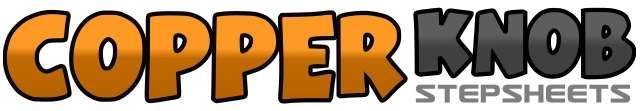 .......Compte:32Mur:2Niveau:Débutant.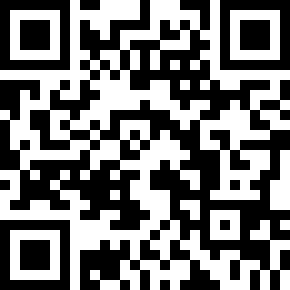 Chorégraphe:Adrian Helliker (FR) - Avril 2019Adrian Helliker (FR) - Avril 2019Adrian Helliker (FR) - Avril 2019Adrian Helliker (FR) - Avril 2019Adrian Helliker (FR) - Avril 2019.Musique:Don't Be a Stranger - Dave Sheriff : (Album: Donegal Time)Don't Be a Stranger - Dave Sheriff : (Album: Donegal Time)Don't Be a Stranger - Dave Sheriff : (Album: Donegal Time)Don't Be a Stranger - Dave Sheriff : (Album: Donegal Time)Don't Be a Stranger - Dave Sheriff : (Album: Donegal Time)........1-2Poser plante PD devant, abaisser le talon D au sol3-4Poser plante PG devant, abaisser le talon G au sol5-6Rock step D devant, revenir sur PG7-8Rock step D derrière, revenir sur PG1-2Croiser PD devant PG, PG derrière3-4PD ¼ de tour à D, PG à côté du PD (3:00)5-6Croiser PD devant PG, PG derrière7-8PD ¼ de tour à D, PG à côté du PD (6:00)1-2PD à droite, PG derrière PD3-4PD à droite, toucher PG à côté du PD5-6PG à gauche, PD derrière PG7-8PG à gauche, toucher PD à côté PG1-2PD devant, coup de pied (Kick) PG devant3-4PG derrière, PD derrière le poids à D5-6PG devant, coup de pied (Kick) PG devant7-8PD derrière, PG derrière le poids à G